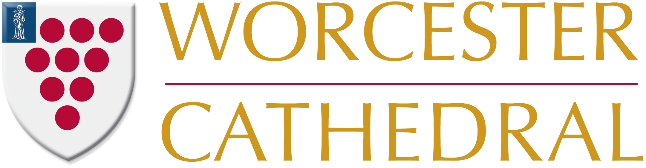 Press Release 20/10/21Tickets Released for Worcester cathedral’s Popular Christmas Tree Festival 2021Worcester Cathedral has today announced that tickets are now available to pre-book to visit its glittering Christmas Tree Festival 2021. An avenue of sparkling Christmas trees, individually designed by local schools, charities and businesses will line the Cathedral’s medieval Cloister for visitors to enjoy from 1 December to 2 January (excluding Christmas Day).From Wednesday 1 – Saturday 5 December and on all Sundays, entry will be on a free-flow basis from 10am to 5pm, with last entry at 4.30pm. No tickets are required, but numbers will be monitored and regulated in the Cloister, so it may be necessary to queue. From Monday 6 – Thursday 23 December, entry to see the Christmas Tree Festival is by pre-booked ticket.Then from Friday 24 December to Sunday 2 January, entry is again free-flow, with no tickets required. The Christmas Tree Festival will be open during normal visiting times, subject to services. Val Floy, Chief Operating Officer at the Cathedral, said: “The sparkling Christmas trees are a wonderful sight to be enjoyed by all the family.“Advent and Christmas are busy times at the Cathedral, so we have taken the decision to ticket some of the dates for the Christmas Tree Festival again this year, to ensure everyone’s safety. “Our Christmas Tree Festival is very popular, and we recommend booking a timed entry slot to visit to avoid disappointment.“We look forward to welcoming visitors as part of Christmas 2021 at Worcester Cathedral.”Visitors are warmly invited to explore and enjoy the rest of the Cathedral before or after their time slot, during normal visiting hours.Refreshments are available from the Cloister Cafe and there are lots of gift ideas to be found in the Cathedral shop too.Entry to the Christmas Tree Festival, either free-flow or with a ticket, is free of charge, and donations are welcomed to help support the work of the Cathedral.
For more information and to book tickets, please visit https://www.worcestercathedral.co.uk/whats-on/christmas-tree-festival-2021 [ENDS]For press enquiries about Worcester Cathedral, please contact sarahbowyer@worcestercathedral.org.uk. Notes to editorsWorcester Cathedral has been a place of Christian worship and prayer for fourteen centuries; the present building dates back to 1084 and is dedicated to Christ and the Blessed Virgin Mary. Described as possibly the most interesting of all England's cathedrals, especially architecturally, Worcester Cathedral was founded in 680. Saint Oswald then built another cathedral in 983, and established a monastery attached to it. Saint Wulfstan began the present building in 1084 replacing the earlier cathedrals.The Cathedral's attractions include King John's Tomb, Prince Arthur's Chantry, the early 12th Century Chapter House, St Wulfstan's Crypt, medieval cloisters, magnificent Victorian stained glass and spectacular views from the top of the Cathedral tower.